ФИО педагога: С.А. Бубновская                                                                                                                                                      Программа: «Английская азбука»Объединение: 1АД, 1БД, 1 ВД. Дата занятия по рабочей программе: 11.05.2020, 12.05.2020, 14.05.2020, 15.05.2020. Тема занятия: «Времена года. Весна»Задание: выучить стих «Весна», раскрасить картинку со стихом, познакомиться с названиями времен года на английском языке.Материалы: распечатка стихотворения, фломастеры или карандаши. Порядок выполнения:Прослушать видеозапись с названиями времен года на английском языке.При помощи взрослого познакомиться с новым стихотворением.Разукрасить картинку со стихом или нарисовать свою.По возможности выучить стихотворение или повторять за взрослыми построчно.Снять на видеокамеру, как вы выучили стихотворение, сфотографировать картинки или свой рисунок и отправить мне на электронный адрес: Sweta_@mail.ru  или WhatsApp 89149320037, или Viber 89149320037                                                                                    ВЕСНА   Весна. И птицы будят нас,                                                        А мы с тобою говорим:
                                                       "Смотри, пробилась травка, grass
                                                       Как хорошо весною, spring!"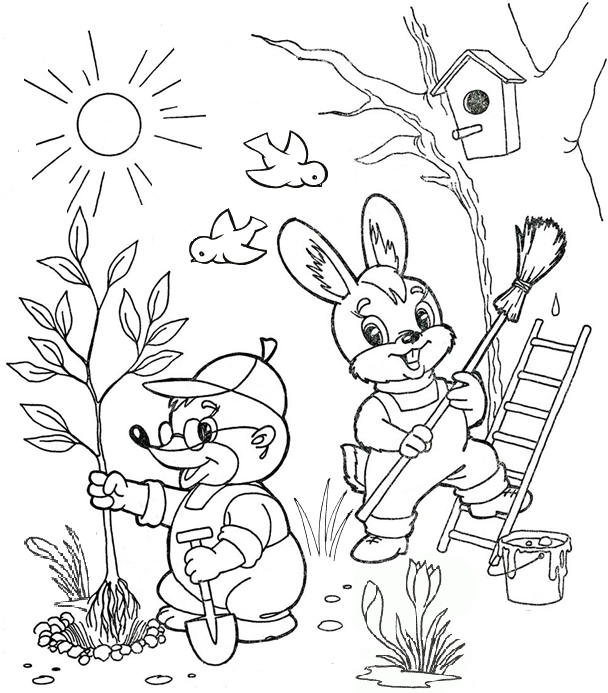 